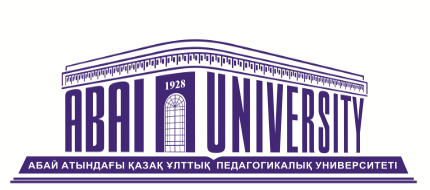                        Директорлар кеңесі / The Board of Directors«Абай атындағы Қазақ ұлттық педагогикалық университеті» коммерциялық емес акционерлік қоғамы Директорлар кеңесі отырысының   Алматы қ.                                                                  2023 жылғы «3» мамыр                                                                                  сағат 10:00КҮН ТӘРТІБІПОВЕСТКА ДНЯAGENDA«Абай атындағы Қазақ ұлттық педагогикалық университеті» КеАҚ 2022 жылға арналған қаржылық есептілігін алдын ала бекіту туралы.Предварительное утверждение финансовой отчетности НАО «Казахский национальный педагогический университет имени Абая» за 2022 год. Preliminary approval of the financial statements of NJSC "Abai Kazakh National Pedagogical University" for 2022. Өткен 2022 қаржы жылындағы «Абай атындағы Қазақ ұлттық педагогикалық университеті» КеАҚ таза кірісін бөлу тәртібі туралы Директорлар кеңесінің ұсынысын Жалғыз акционерге ұсыну туралы.Внесение на рассмотрение Единственному акционеру предложения Совета директоров о порядке распределения чистого дохода НАО «Казахский национальный педагогический университет имени Абая» за истекший 2022 финансовый год.Submission for consideration to the Sole Shareholder of the proposal of the Board of Directors on the procedure for distributing net income of NJSC "Abai Kazakh National Pedagogical University" for the past 2022 financial year.«Абай атындағы Қазақ ұлттық педагогикалық университеті» КеАҚ 2023 жылға арналған Ішкі аудит қызметінің жұмыс жоспарын бекіту туралы.Утверждение Плана работы Службы внутреннего аудита НАО «Казахский национальный педагогический университет имени Абая» на 2023 год.Approval of the Work Plan of the Internal Audit Service of NJSC "Abai Kazakh National Pedagogical University" for 2023.«Абай атындағы Қазақ ұлттық педагогикалық университеті» КеАҚ 2023 жылға арналған сыбайлас жемқорлыққа қарсы комплаенс қызметінің жұмыс жоспарын бекіту туралы.Утверждение Плана работы антикоррупционной комплаенс службы НАО «Казахский национальный педагогический университет имени Абая» на 2023 год.Approval of the Work Plan of the Anti-Corruption Compliance Service of NJSC "Abai Kazakh National Pedagogical University" for 2023.«Абай атындағы Қазақ ұлттық педагогикалық университеті» КеАҚ Ішкі аудит қызметінің қызметкері сайлау туралы.Об избрании работника Службы внутреннего аудита НАО «Казахский национальный педагогический университет имени Абая». Election of the employee of the Internal Audit Service NJSC “Abai Kazakh National Pedagogical University”.